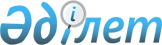 О внесении изменений в некоторые решения Правительства Республики КазахстанПостановление Правительства Республики Казахстан от 30 апреля 2013 года № 434.
      Правительство Республики Казахстан ПОСТАНОВЛЯЕТ:
      1. Утвердить прилагаемые изменения, которые вносятся в некоторые решения Правительства Республики Казахстан.
      2. Настоящее постановление вводится в действие по истечении десяти календарных дней после первого официального опубликования. Изменения, которые вносятся
в некоторые решения Правительства Республики Казахстан
      1. Утратил силу постановлением Правительства РК от 11.08.2018 № 502 (вводится в действие со дня его первого официального опубликования).
      2. Утратил силу постановлением Правительства РК от 02.07.2015 № 501 (вводится в действие по истечении десяти календарных дней после дня его первого официального опубликования).
      3. Утратил силу постановлением Правительства РК от 18.09.2013 № 983 (вводится в действие со дня первого официального опубликования).
      4. Утратил силу постановлением Правительства РК от 11.03.2014 № 217 (вводится в действие по истечении десяти календарных дней после дня его первого официального опубликования).
      5. Утратил силу постановлением Правительства РК от 28.09.2015 № 796 (вводится в действие по истечении десяти календарных дней после дня его первого официального опубликования).
      Сноска. Приложение 1 утратило силу постановлением Правительства РК от 11.08.2018 № 502 (вводится в действие со дня его первого официального опубликования).
      Сноска. Приложение 2 утратило силу постановлением Правительства РК от 11.08.2018 № 502 (вводится в действие со дня его первого официального опубликования).
      Сноска. Приложение 3 утратило силу постановлением Правительства РК от 11.08.2018 № 502 (вводится в действие со дня его первого официального опубликования).
					© 2012. РГП на ПХВ «Институт законодательства и правовой информации Республики Казахстан» Министерства юстиции Республики Казахстан
				
Премьер-Министр
Республики Казахстан
С. АхметовУтверждены
постановлением Правительства
Республики Казахстан
от 30 апреля 2013 года № 434Приложение 1
к постановлению Правительства
Республики Казахстан
от 30 апреля 2013 года № 434Приложение 2
к постановлению Правительства
Республики Казахстан
от 30 апреля 2013 года № 434 Приложение 3
к постановлению Правительства
Республики Казахстан
от 30 апреля 2013 года № 434